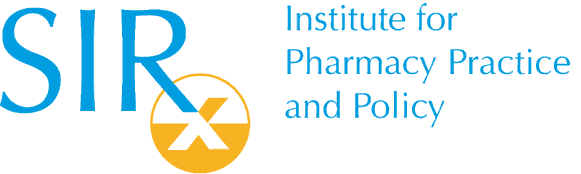 Deze jaarlijkse verdieping- en opfris cursus diabetes is bedoeld voor apothekers die actief zijn binnen de eerstelijns diabetesketenzorg en bijgeschoold willen worden op het gebied van de laatste ontwikkelingen en kennis t.a.v. diabetes type 2.Datum en locatie28 mei 2020 en 11 juni 2020.Online virtual classroom, waarbij er gedurende het programma een afwisseling is van werkvormen ( plenair/in groepen/individueel). ProgrammaTijdens deze cursus, opgedeeld in 2 modules, doet de apotheker kennis op over pathofysiologie en recente inzichten/ richtlijnen met betrekking tot de behandeling van diabetes type 2 en de relevantie daaruit voor de dagelijkse praktijk in de apotheek. De apotheker doet vaardigheden op wat betreft klinisch farmaceutisch redeneren bij diabetes type 2 en wisselt ervaringen en tips uit met collega apothekers aangaande samenwerking in de eerstelijns diabetesketenzorg. (Zie hieronder bijlage 1 voor meer details aangaande het programma.) Leerdoelen Na deze cursus heeft u kennis van: De meest voorkomende problemen rondom acute diabeteszorgde ervaringen met het subtyperen van diabetes type 2 en de behandelstrategieën.  de meest recente behandelrichtlijnen op het gebied van diabetes en comorbiditeiten ( zoals nefropathie en deprescribing)actuele relevante studies m.b.t. medicamenteuze behandeling van diabetes type 2 de ervaringen en tips van collega’s op het gebied van samenwerking binnen de multidisciplinaire diabetesketenzorg ten aanzien van GLP-1 agonisten. Na de cursus bent u beter in staat om: de voor- en nadelen van (aanpassingen in) medicatie te kunnen benoemen en een voor de individuele diabetespatiënt juiste afweging te kunnen maken; de multidisciplinaire samenwerking binnen de lokale diabetes ketenzorg te verstevigenCanMeds Module 1:Kennis en Wetenschap 40%Farmaceutisch handelen 40%Samenwerking en organisatie 20%Module 2: Kennis en Wetenschap 40%Farmaceutisch handelen 60%Accreditatie7 punten in totaal ( per module 3,5 punten)KostenDe deelname kosten zijn 310 euro p.p. (excl. BTW) voor 2 modules ( dus 155 euro per module, excl BTW) en komen in aanmerking voor het Stimuleringsprogramma Competentieontwikkeling (StiPCO) van de KNMP 2015-2020. Voor de voorwaarden zie http://www.knmp.nl/professie/stipco/stipco-stimuleringsprogramma-competentieontwikkeling-openbaar-apothekersVragen en inschrijving OpFRIS nascholingEr kunnen per nascholingsmodule maximaal 20 apothekers deelnemen. De fysieke nascholingsdag is omgezet in 2 modules, die ook los te volgen zijn en los geaccrediteerd worden. Voor vragen over en inschrijving voor de OpFRIS nascholing kunt u terecht bij mevr. J.M. Krijger  (j.m.krijger@apotheekstevenshof.nl) of op de website van het  SIR Institute for Pharmacy Practice and Policy ( Theda Mansholtstraat 5b, 2331 JE Leiden, tel: 071 5766157. )WWW.SIRSTEVENSHOF.NLBijlage 1: Programma OpFRIS dag diabetes28 mei 2020& 11 juni 2020Docenten: 	 Anne-Margreeth Krijger, apotheker en senior projectleider SIR 		Suzanne Bakker, kaderarts diabetesModule 1 : ‘Opfrissen GLP-1 agonisten en SGLT-2 remmers’ ( 3,5 punten)28 mei 20208.30-10.30 uur ( individueel)kennistest mbt GLP-1 en SGLT-2  (15 minuten)kennisclip  over GLP-1-agonisten + post toets ( 35 minuten)opdracht: matrix invullen over ‘Samenwerking in de keten mbt GLP-1’,  ivm bespreking tijdens plenaire gedeelte (15 minuten)kennisclip over SGLT-2 remmers en de nieuwe richtlijn diabetische nefropathie + post toets ( 35 minuten)opdracht: casuïstiek mbt GLP-1 en diabetische nefropathie bestuderen, voorbereiden en invullen ivm bespreking tijdens online gedeelte ( 20 minuten)10.30-12.00	virtuele classroom, groep met maximaal 20 mensen. (duur: 1,5 uur)Plenair: introductie, vaststellen presentie en uitleg online bijeenkomst: programma en online tools ( 10 min)Plenair: (kennismaking) Stellingen mbt GLP-1 en samenwerking in de keten  (5-10 min)Subgroepen van 3-5 personen (mbv breakout rooms): matrix GLP-1 bespreken (10 min)Plenair: bespreken uitkomsten matrix  (10-15 min)Pauze 5  minPlenair: Vragen bespreken n.a.v kennisclips over GLP-1 en SGLT-2 en diabetische nefropathie (5-10 min) Subgroepen (break out rooms): bespreken casuïstiek (15 min)Plenair: casuïstiek nabespreken ( 15 min) Plenair: wvttk, uitleg andere module, rondvraag ( 5 min). Plenair: afsluiting + invullen evaluatie ( 5 min)Module 2: ‘Gepersonaliseerde diabeteszorg en klinisch redeneren’                   ( 3,5 punten) , 11 juni 20208.30-10.30 ( individueel)Kennisclip over acute diabeteszorg  + post-toets (30 min)Kennisclip over deprescribing BS verlagende medicatie + post-toets  (30 min)Kennisclip diabetessubtypering + posttoets (25-30 min)Opdracht: casuïstiek mbt acute diabeteszorg, deprescribing & subtypering bestuderen, voorbereiden en invullen ivm bespreking tijdens online gedeelte (30 minuten)10.30-12.00 Virtuele classroom, groep met maximaal 20 mensen. (duur: 1,5 uur)Plenair: introductie, vaststellen presentie en uitleg online bijeenkomst: programma en tools (10 min)Plenair: mogelijkheid tot vragen stellen nav kennisclips ( 5-10 min)Klinisch redeneren adv casuïstiek ( uit individuele gedeelte) Subgroep: casus 1 bespreken in breakout room met 3-5 personen (10 min)Plenair: casus 1 nabespreken ( 10 min)Pauze 5 minutenDit herhalen voor casus 2 en casus 3. (35-40 min)Plenair: wvttk,  rondvraag ( 5 min).Plenair: afsluiting + invullen evaluatie ( 5 min)